PROJET PROFESSIONNEL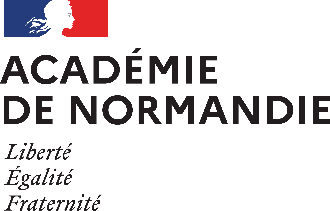 Personnels enseignants du premier ou second degré - CPE – Psychologues de l’ENPOUR UNE PREMIERE AFFECTATION SUR POSTE ADAPTE EN 2024-2025Pour vous aider dans la réflexion et la construction de ce projet, vous pouvez prendre contact auprès des conseillers mobilité carrière et des assistantes sociales.NOM :      			Prénom :                    Date de naissance :      Grade :      		Discipline :      		Fonction :      Avez-vous exercé d’autres métiers avant celui d’enseignant, de CPE ou de PSY EN?-      	-      -      Dans le domaine extra-professionnel, avez-vous pris des responsabilités (auto-entrepreneur, président, secrétaire, trésorier d’une association, élu(e)…) ? Si oui, lesquelles ?Votre état de santé actuel entraine-t-il des répercussions à prendre en compte dans l’organisation pratique de votre poste adapté ?Quel métier souhaiteriez-vous exercer à la sortie de votre poste adapté, si vous n’envisagez pas un retour à vos fonctions d’origine ?Êtes-vous prêt(e) à accepter une mobilité géographique à la sortie de votre poste adapté afin de faire aboutir votre projet ?	 Oui	 NonSi non, pourquoi ?Pourquoi ce choix de métier ? Que va-t-il vous apporter professionnellement et personnellement ?(Uniquement pour les personnes envisageant une reconversion)Quels sont vos atouts pour mener à bien votre projet (environnement, qualités, savoir-faire…) ?Quels sont vos besoins en formation pour acquérir les compétences qui vous manquent afin de mener à bien votre projet ?Qu’avez-vous déjà tenté et/ou mis en œuvre en lien avec votre projet ? Stages Occupation Thérapeutique (O.T) Sur quelles fonctions ? Préparations aux concours Concours Formations engagées AutresQu’envisagez-vous pour faire aboutir votre projet ? Poste adapté :	 Dans l’éducation nationale 	Dans quelle structure ?      	 Dans un autre ministère 	Lequel ?      	 Dans une autre fonction publique 	Laquelle ?       Concours 	Lequel ? Lesquels ? Détachement		 Changement de corps		 Changement de discipline Liste d’aptitude		 Congé de formation		 Autre :      Avez-vous précédemment demandé un poste adapté ?	  OUI	 NONAvez-vous précédemment bénéficié d’un poste adapté ?  OUI	 NON PACD	 PALDDates d’affectation en poste adapté :      Lieu d’exercice :      Renseignements complémentaires :Avez-vous l’intention de déposer un dossier de mutation pour la prochaine année scolaire ?                                                               OUI		 NONSi oui précisez :Hors académie 	 OUI		 NONDans l’académie	 OUI		 NONPour les enseignants du 1er degré, si oui, précisez : - hors du département mais au sein de l’académie :   OUI      NON- hors du département et hors de l’académie :    OUI     NON           Quelles autres informations souhaiteriez-vous communiquer ?Si le poste adapté ne vous est pas attribué, avez-vous réfléchi à une autre solution, si oui laquelle ?Je soussigné m’engage à accepter la nomination qui me sera proposée sur un poste adapté sachant que cette affectation implique la perte du poste dont je suis titulaire.Date :      		Signature :